EAÜ toetusprogramm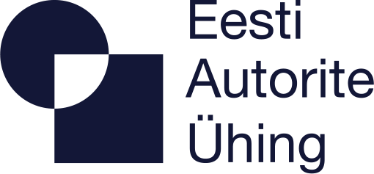 Toetussuund 3: heliloomingu tootmine ja salvestamine Palume täita kõik lahtrid pidades üldjoontes kinni soovituslikest mahtudest. Palume nimetada fail mudeli järgi: Toetussuund-taotleja-nimi, nt: Toetussuund-3-jaan-tammTäidetud ja digiallkirjastatud taotlus palume saata toetus@eau.org	ÜLDINFO ÜLDINFO Projekti üldmaksumus:EAÜ-lt taotletav toetus:Projekti kogu periood (kuupäevad,kuud,aastad):Alates projekti tegevuste käivitumisest ning kulutuste tegemisest kuni kõikide tegevuste lõppemise ning kõikide kulude ja kokkuvõtete tegemiseni.INFO TAOTLEJA KOHTAINFO TAOTLEJA KOHTAINFO TAOTLEJA KOHTAINFO TAOTLEJA KOHTATäida, kui oled füüsilisest isikust taotleja:Täida, kui oled füüsilisest isikust taotleja:Täida, kui oled juriidilisest isikust taotlejaTäida, kui oled juriidilisest isikust taotlejaNimi:Juriidilise isiku nimi:Emaili aadress:Juriidiline aadress:Postiaadress:Registrinumber:Kontaktisiku nimi:Emaili aadress:Taotleja lühitutvustusTegevusala, senine kogemus jms. 4-5 lauset, mis toob välja taotluse kontekstis kõige olulisema, on piisav. Taotleja CV või tutvustuse võib lisada eraldi failina. Taotleja lühitutvustusTegevusala, senine kogemus jms. 4-5 lauset, mis toob välja taotluse kontekstis kõige olulisema, on piisav. Taotleja CV või tutvustuse võib lisada eraldi failina. Taotleja lühitutvustusTegevusala, senine kogemus jms. 4-5 lauset, mis toob välja taotluse kontekstis kõige olulisema, on piisav. Taotleja CV või tutvustuse võib lisada eraldi failina. Taotleja lühitutvustusTegevusala, senine kogemus jms. 4-5 lauset, mis toob välja taotluse kontekstis kõige olulisema, on piisav. Taotleja CV või tutvustuse võib lisada eraldi failina. Kirjuta siia..Kirjuta siia..Kirjuta siia..Kirjuta siia..PROJEKTI TUTVUSTUSPROJEKTI TUTVUSTUSProjekti eesmärk ja lühikirjeldusMis on projekti eesmärk? Eesmärk on ideaalis sõnastatud loodetud tulemuse näitel, mitte pelgalt tegevusena. Lühikirjelduses too välja projekti peamised osalised (autorid jt), tegevused ja tulemused, nt kelle loomingut on kavas toota / salvestada ning millises vormis realiseerub tulemus (audio, video vm). Kuni ca 1000 tähemärkiProjekti eesmärk ja lühikirjeldusMis on projekti eesmärk? Eesmärk on ideaalis sõnastatud loodetud tulemuse näitel, mitte pelgalt tegevusena. Lühikirjelduses too välja projekti peamised osalised (autorid jt), tegevused ja tulemused, nt kelle loomingut on kavas toota / salvestada ning millises vormis realiseerub tulemus (audio, video vm). Kuni ca 1000 tähemärkiAutorite, esitajate ja teiste seotud osaliste tutvustusTutvusta lühidalt autorit/autoreid ja teisi tootmise ja/või salvestusega seonduvaid osalisi, kelle loominguline panus on projekti seisukohast oluline. Autori(te) jt loomingulised biograafiad või CV-d võib lisada täienduseks ka lisafailidena, kuid palume projekti kontekstis olulisim info välja tuua siin taotluses.Kuni ca 2000 tähemärkiAutorite, esitajate ja teiste seotud osaliste tutvustusTutvusta lühidalt autorit/autoreid ja teisi tootmise ja/või salvestusega seonduvaid osalisi, kelle loominguline panus on projekti seisukohast oluline. Autori(te) jt loomingulised biograafiad või CV-d võib lisada täienduseks ka lisafailidena, kuid palume projekti kontekstis olulisim info välja tuua siin taotluses.Kuni ca 2000 tähemärkiLoomingulise plaani tutvustusMillises vormis ja mahus on loomingut kavas toota, sh salvestada? Täpsustage nt muusikateoste arv ning formaat (audio, video), esitajate koosseis jm. Samuti kuidas jaotuvad autori- ja kaasnevad õigused, kas on kavas kasutada produtsenti jmt. Taotlusele tuleb kasuks oma valikute kokkuvõtlik põhjendamine. Kuni ca 4000 tähemärkiLoomingulise plaani tutvustusMillises vormis ja mahus on loomingut kavas toota, sh salvestada? Täpsustage nt muusikateoste arv ning formaat (audio, video), esitajate koosseis jm. Samuti kuidas jaotuvad autori- ja kaasnevad õigused, kas on kavas kasutada produtsenti jmt. Taotlusele tuleb kasuks oma valikute kokkuvõtlik põhjendamine. Kuni ca 4000 tähemärkiSalvestise välja andmise ning levituse plaanKuidas on planeeritud salvestiste välja andmine ja levitamine, mh kas on kaasatud ka label, kas on kavas toota füüsiline tiraaž ja/või levitada digitaalselt ning millistes kanalites ja millise levitaja kaudu? Taotlusele tuleb kasuks oma valikute kokkuvõtlik põhjendamine. Kuni ca 4000 tähemärkiSalvestise välja andmise ning levituse plaanKuidas on planeeritud salvestiste välja andmine ja levitamine, mh kas on kaasatud ka label, kas on kavas toota füüsiline tiraaž ja/või levitada digitaalselt ning millistes kanalites ja millise levitaja kaudu? Taotlusele tuleb kasuks oma valikute kokkuvõtlik põhjendamine. Kuni ca 4000 tähemärkiProjekti olulisus ja mõju Eesti (ja rahvusvahelisele) muusikaeluleSelgita lühidalt, millist väärtust loob projekti elluviimine Eesti või miks mitte ka rahvusvahelise muusikaelu kontekstis? Milline on loodava salvestise potentsiaalne kultuuriline mõju ning kes on peamised sihtgrupid?  Kuni ca 4000 tähemärkiProjekti olulisus ja mõju Eesti (ja rahvusvahelisele) muusikaeluleSelgita lühidalt, millist väärtust loob projekti elluviimine Eesti või miks mitte ka rahvusvahelise muusikaelu kontekstis? Milline on loodava salvestise potentsiaalne kultuuriline mõju ning kes on peamised sihtgrupid?  Kuni ca 4000 tähemärkiProjekti olulisus ja mõju autoritele ning teistele osalisteleSelgita lühidalt, millist mõju on projekti elluviimisest loota kaasatud autorite edasisele professionaalsele tegevusele, nt loominguliste võimaluste avardumist, uue publikuni jõudmist, uute koostööpartnerite ja koostöövõimaluste leidmist vmt? Samuti too välja sarnaselt võimalik mõju teiste kaasatud osapoolte edasisele tegevusele, sh esitajad, tootjad, kirjastajad jt. Analüüsi ka salvestise välja andmise ja levitamise kommertspotentsiaali - nii autorite kui ka tootjate jaoks.   Kuni ca 4000 tähemärkiProjekti olulisus ja mõju autoritele ning teistele osalisteleSelgita lühidalt, millist mõju on projekti elluviimisest loota kaasatud autorite edasisele professionaalsele tegevusele, nt loominguliste võimaluste avardumist, uue publikuni jõudmist, uute koostööpartnerite ja koostöövõimaluste leidmist vmt? Samuti too välja sarnaselt võimalik mõju teiste kaasatud osapoolte edasisele tegevusele, sh esitajad, tootjad, kirjastajad jt. Analüüsi ka salvestise välja andmise ja levitamise kommertspotentsiaali - nii autorite kui ka tootjate jaoks.   Kuni ca 4000 tähemärkiProjekti kommunikatsiooni ja turundustegevuste plaanSelgita lühidalt, kuidas on plaanis projekti elluviimisest teavitada avalikkust ning jõuda sihtgruppideni. Kas fookuses on peamiselt Eesti või ka rahvusvaheline turg ja publik? Kas on kaasatud koostööpartnereid (nt PR agentuurid vt), kui jah, siis tutvusta ja põhjenda põgusalt nende valikut. Millised mõõdetavad eesmärgid oled seadnud projekti kommunikatsiooni ja turundustegevustele?  Kuni ca 4000 tähemärkiProjekti kommunikatsiooni ja turundustegevuste plaanSelgita lühidalt, kuidas on plaanis projekti elluviimisest teavitada avalikkust ning jõuda sihtgruppideni. Kas fookuses on peamiselt Eesti või ka rahvusvaheline turg ja publik? Kas on kaasatud koostööpartnereid (nt PR agentuurid vt), kui jah, siis tutvusta ja põhjenda põgusalt nende valikut. Millised mõõdetavad eesmärgid oled seadnud projekti kommunikatsiooni ja turundustegevustele?  Kuni ca 4000 tähemärkiOmapanus projekti elluviimisseOmapanusele, sh omaosalusele projekti finantsplaanis ei ole seatud konkreetseid piire, kuid palun selgita, milline on sinu/teie omapanus projekti elluviimisse, sh nii rahalises kui ka mitterahalises mõttes. Mõistlik on lühidalt põhjendada, miks on projekti elluviimiseks tarvilik EAÜ (või mõne muu fondi) toetus ning miks ei õnnestu projekti teostada ilma lisatoetuseta.  Kuni ca 4000 tähemärkiOmapanus projekti elluviimisseOmapanusele, sh omaosalusele projekti finantsplaanis ei ole seatud konkreetseid piire, kuid palun selgita, milline on sinu/teie omapanus projekti elluviimisse, sh nii rahalises kui ka mitterahalises mõttes. Mõistlik on lühidalt põhjendada, miks on projekti elluviimiseks tarvilik EAÜ (või mõne muu fondi) toetus ning miks ei õnnestu projekti teostada ilma lisatoetuseta.  Kuni ca 4000 tähemärkiProjekti tegevus- ja ajakavaToo välja projekti elluviimisega seotud peamised tegevused ning kavandatud ajakava.  Projekti tegevus- ja ajakavaToo välja projekti elluviimisega seotud peamised tegevused ning kavandatud ajakava.  TEGEVUS / TULEMUSPLANEERITUD TÄHTAEGPROJEKTI EELARVEAlternatiivina võib taotlusvormile eelarve lisada ka sarnase ülesehitusega Exceli-tabeli kujul.PROJEKTI EELARVEAlternatiivina võib taotlusvormile eelarve lisada ka sarnase ülesehitusega Exceli-tabeli kujul.PROJEKTI EELARVEAlternatiivina võib taotlusvormile eelarve lisada ka sarnase ülesehitusega Exceli-tabeli kujul.PROJEKTI EELARVEAlternatiivina võib taotlusvormile eelarve lisada ka sarnase ülesehitusega Exceli-tabeli kujul.PROJEKTI EELARVEAlternatiivina võib taotlusvormile eelarve lisada ka sarnase ülesehitusega Exceli-tabeli kujul.KULUDToo välja kõik kulud loogiliselt liigitatuna ning juhul, kui on summeeritud kulud, märgi ära ka arvutuskäik (nt stuudiorent x päeva, y€/päev jne)SUMMA:Täidab vaid käibemaksukohuslaneTäidab vaid käibemaksukohuslaneTäidab vaid käibemaksukohuslaneKULUDToo välja kõik kulud loogiliselt liigitatuna ning juhul, kui on summeeritud kulud, märgi ära ka arvutuskäik (nt stuudiorent x päeva, y€/päev jne)SUMMA:Summa ilma KMKMKM %Vajadusel tekita ridu juurde KOKKUTULUD:EAÜ toetus (Lisa siia EAÜst taotletav summa)Vajadusel tekita ridu juurde KOKKU